Задача № 1В боковой вертикальной стенке резервуара есть прямоугольное отверстие с размерами а и b,перекрываемое плоским щитом, шарнирно закрепленным верхней стороной на горизонтальной оси, вокруг которой он может вращаться против часовой стрелки (рис. 1).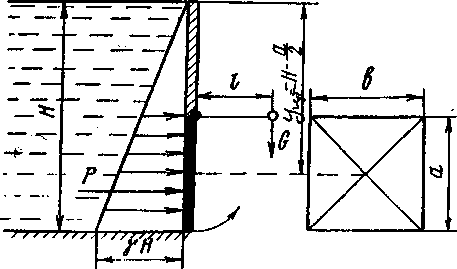 Рис. 1Требуется определить вес груза G на конце рычага длиной ℓ, жестко прикрепленного к щиту, который позволил бы щиту от крываться при достижении водой в резервуаре  уровня Н.Необходимо найти величину и точку приложения силы избыточного гидростатического давления на щит, после чего приравнять момент силы Р относительно оси вращения при достижении водой уровня H вращающему моменту от веса груза G и из этого равенства найти искомый вес груза G.Задача № 2В плоской вертикальной стенке резервуара, наполненного водой, есть прямоугольное отверстие высотой а и шириной b, перекрываемое полуцилиндрической крышкой AВС (рис. 2). Верхняя кромка этого отверстия находится на глубине H под уровнем воды в резервуаре.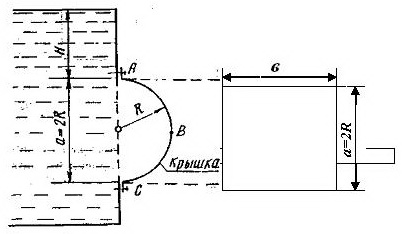 Рис. 2Определить величину и линию действия силы избыточного гидростатического давления, действующей на цилиндрическую поверхность  крышки  AВС.Задача № 3Из открытого резервуара, в котором поддерживается постоянный уровень, по стальному трубопроводу (эквивалентная шероховатость kэ = 0,1 мм), состоящему из труб различного диаметра d и различной длины l, вытекает в атмосферу вода, расход которой Q, температура t°С(рис. 3).Требуется:1. Определить скорости движения воды и потери напора (по длине и местные) на каждом участке трубопровода.2. Установить величину напора H в резервуаре.3. Построить напорную и пьезометрическую линии на всех участках трубопровода.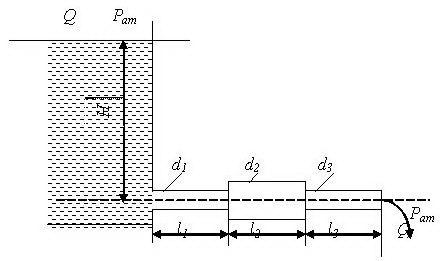 Рис. 3Карта Задача № 4Горизонтальный трубопровод из стальных труб, схема которого показана на рис. 5, имеет участок с параллельным соединением труб, состоящим из двух линий длиной  l1 и l2 и диаметрами  d1 и  d2 .В точках В, С и D заданы расходы воды QB, QC  и  QD.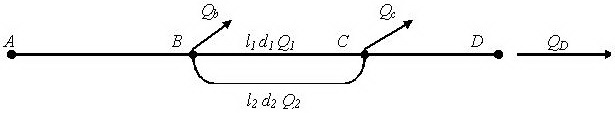 Рис. 5Требуется:1. Установить диаметры труб на участках АВ и СD по предельным расходам.2. Определить распределение расходов по 1-й  и  2-й линиям параллельного соединения трубопроводов.3. Определить необходимый напор в точке А для обеспечения заданных расходов QB, QC иQD при заданном свободном напоре (превышении пьезометрической линии над поверхностьюземли) в конце трубопровода Hсв, если известны длины участков АВ и СD.4. Построить пьезометрическую линию по длине трубопровода.Задача № 5 Определить расход воды  Q ,  проходящей  через  водоспускную  трубу   в  бетонной  плотине ,  если :  напор над центром трубы  Н ,  диаметр трубы d , длина ее  ℓ  ( рис . 6 )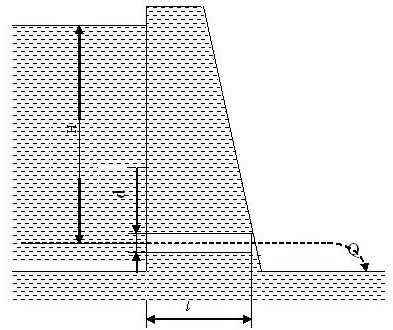 Рис. 6Исходные данныеИсходные данныеa, мb, мH, мl, м1,01,04,51,5ИсходныеданныеИсходныеданныеH, м5R, м0,70b, м2,4 ИсходныеданныеQ, л/с3,5d1, мм100d2, мм75d3 , мм50l1, м1,5l2, м1,5l3, м1,5t˚ C30ИсходныеДанныеИсходныеДанныеl1 , м300l2 , м400lАВ , м300lCD , м300d1 , мм150d2 , мм150QB , л/с5QC , л/с40QD ,л/с15Hсв  , м18ИсходныеданныеИсходныеданныеН , мd , мL, м121,755